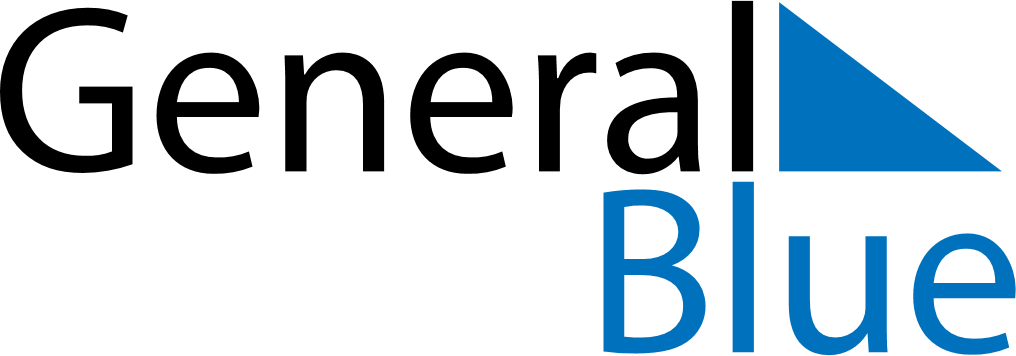 January 2020January 2020January 2020January 2020Burkina FasoBurkina FasoBurkina FasoMondayTuesdayWednesdayThursdayFridaySaturdaySaturdaySunday123445New Year’s DayAnniversary of the 1966 Upper Voltan coup d’état678910111112131415161718181920212223242525262728293031